МИНИСТЕРСТВО НАУКИ И ВЫСШЕГО ОБРАЗОВАНИЯ РОССИЙСКОЙ ФЕДЕРАЦИИфедеральное государственное бюджетное образовательное учреждение высшего образования«КУЗБАССКИЙ ГОСУДАРСТВЕННЫЙ ТЕХНИЧЕСКИЙ УНИВЕРСИТЕТ ИМЕНИ Т.Ф.ГОРБАЧЕВА»Филиал КузГТУ в г. Белово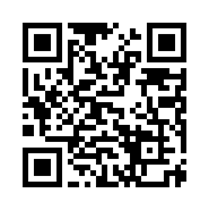 УТВЕРЖДАЮЗаместитель директора по учебной работе, совмещающая должность директора филиала Долганова Ж.А.«16» апреля 2024 г.Рабочая программа дисциплиныНадзор и контроль в сфере безопасностиНаправление подготовки 20.03.01 «Техносферная безопасность»Профиль 01 «Безопасность технологических процессов и производств»Присваиваемая квалификация«Бакалавр» Форма обученияочно-заочнаягод набора 2024Белово 2024Рабочую программу составил: ст. преподаватель Коновалова А.О.Рабочая программа обсуждена на заседании кафедры «Горного дела и техносферной безопасности»Протокол № 9 от «13» апреля 2024 г.Заведующий кафедрой: Белов В.Ф.Согласовано учебно-методической комиссией по специальности 20.03.01 «Техносферная безопасность» Протокол № 8 от «16» апреля 2024 г.Председатель комиссии: Аксененко В.В.1. Перечень планируемых результатов обучения по дисциплине "Надзор и контроль в сфере безопасности", соотнесенных с планируемыми результатами освоения образовательной программыОсвоение дисциплины направлено на формирование: универсальных компетенций:УК-8 - Способен создавать и поддерживать в повседневной жизни и в профессиональной деятельности безопасные условия жизнедеятельности для сохранения природной среды, обеспечения устойчивого развития общества, в том числе при угрозе и возникновении чрезвычайных ситуаций и военных конфликтов.Результаты обучения по дисциплине определяются индикаторами достижения компетенцийИндикатор(ы) достижения:Соблюдает в повседневной жизни и профессиональной деятельности правила, снижающие риск возникновения негативных событий, а также навыки поведения в условиях чрезвычайных ситуаций и военных конфликтов.Результаты обучения по дисциплине:Знать: принципы обеспечения безопасности жизнедеятельности.Уметь: идентифицировать опасности, оценивать вероятность реализации потенциальной опасности в негативное событие, разрабатывать мероприятия по повышению уровня безопасности жизнедеятельности.Владеть: методами прогнозирования возникновения опасных или чрезвычайных ситуаций, навыками по применению основных методов защиты в условиях чрезвычайных ситуаций и военных конфликтов.Место дисциплины "Надзор и контроль в сфере безопасности" в структуре ОПОП бакалавриатаДля освоения дисциплины необходимы знания умения, навыки и (или) опыт профессиональной деятельности, полученные в рамках изучения следующих дисциплин: «Безопасность жизнедеятельности».Дисциплина входит в Блок 1 «Безопасность жизнедеятельности» ОПОП. Цель дисциплины - получение обучающимися знаний, умений, навыков и (или) опыта профессиональной деятельности, необходимых для формирования компетенций, указанных в пункте 1.Объем дисциплины "Надзор и контроль в сфере безопасности" в зачетных единицах с указанием количества академических часов, выделенных на контактную работу обучающихся с преподавателем (по видам занятий) и на самостоятельную работу обучающихсяОбщая трудоемкость дисциплины "Надзор и контроль в сфере безопасности" составляет 5 зачетных единиц, 180 часов.Содержание дисциплины "Надзор и контроль в сфере безопасности", структурированное по разделам (темам)Лекционные занятияПрактические (семинарские) занятияСамостоятельная работа студента и перечень учебно-методического обеспечения для самостоятельной работы обучающихся по дисциплинеФонд оценочных средств для проведения промежуточной аттестации обучающихся по дисциплине "Надзор и контроль в сфере безопасности", структурированное по разделам (темам)Паспорт фонда оценочных средств5.2. Типовые контрольные задания или иные материалыТекущий контроль успеваемости и промежуточная аттестация обучающихся могут проводиться как при непосредственном взаимодействии педагогического работника с обучающимися, так и с использованием ресурсов ЭИОС филиала КузГТУ, в том числе синхронного и  (или) асинхронного взаимодействия посредством сети «Интернет».5.2.1. Оценочные средства при текущей аттестацииТекущий контроль по дисциплине включает в себя миниконтрольные, и  написание реферата.За время обучения проводятся четыре миниконтрольные, каждая  включает пять вопросов на которые обучающийся должен дать письменные ответы.Примерные вопросы для миниконтрольных:Государственная политика в области охраны труда и промышленной безопасности.Виды надзорных органов. Виды ответственности за нарушение требований охраны труда.Показатели производственного травматизма.Основное содержание Федерального закона «О промышленной безопасности опасных производственных объектов».Критерии оценивания миниконтрольных:100 баллов – при правильном и полном ответе на пять вопросов;80 баллов – при правильном  ответе на четыре вопроса;60 баллов – при правильном  ответе на три вопроса;40 баллов – при правильном  ответе на два вопроса;20 баллов – при правильном  ответе на один вопрос;0 баллов – при отсутствии правильных ответов на вопросы.Требования к написанию реферата. Реферат должен иметь следующую структуру: титульный лист, список ключевых слов, содержание, текст реферата, список использованных источников, приложения.Содержание включает введение, наименование всех разделов, подразделов, пунктов (если они имеют наименование), заключение, список использованной литературы и наименование приложений с указанием номеров страниц.Перечень ключевых слов должен включать от 5 до 15 слов или словосочетаний из текста реферата, которые в наибольшей мере характеризуют его содержание и обеспечивают возможность информационного поиска. Ключевые слова приводятся в именительном падеже и печатаются строчными буквами в строку через запятые.Текст реферата должен строго соответствовать теме. Объем реферата – не менее 15 страниц (без учета титульного листа, списка ключевых слов, содержания, списка использованных источников и приложений).Критерии оценивания реферата:60…100 баллов – план работы выполняется полностью при условии правильности освещения темы реферата;0..59 баллов – недостаточно полное и правильное выполнение реферата и освещение темы, что вызывает серьёзные опасения, либо результаты отсутствуют.5.2.2. Оценочные средства при промежуточной аттестацииФормой промежуточной аттестации является зачет, в процессе которого определяется сформированность обозначенных в рабочей программе компетенций. Инструментом измерения сформированности компетенций является оформленные и зачтенные реферат, вопросы на зачет. На зачете будет задано три вопроса из различных разделов дисциплин.Критерии оценивания зачета:100 баллов – при правильном и полном ответе на три вопроса;80 баллов – при правильном  и полном ответе на два вопроса и правильном, но не полном ответе на один вопрос;60 баллов – при правильном  и полном ответе на один вопрос и правильном, но не полном ответе на два вопроса;менее 60 баллов – при правильном ответе только на 1 вопрос или при отсутствии правильных ответов.Примерный перечень вопросов для промежуточной аттестацииГосударственный контроль в области безопасностиСистемный анализ безопасности. Древо причин и опасностей как система.Виды правовых норм по охране труда.Понятие «охрана труда», его сущностьСистема контроля за охраной труда.Структура системы управления безопасностью труда и промышленной безопасностью.Основное содержание Федерального закона «О промышленной безопасности опасных производственных объектов».Организация надзора и контроля за состоянием охраны труда.Организация надзора и контроля за состоянием промышленной безопасности.Организация надзора и контроля за состоянием охраны окружающей среды.5.2.3. Методические материалы, определяющие процедуры оценивания знаний, умений, навыков и (или) опыта деятельности, характеризующие этапы формирования компетенцийПри проведении текущего контроля по темам в конце занятия обучающиеся убирают все личные вещи с учебной мебели, достают листок чистой бумаги и ручку. На листке бумаги записываются Фамилия, Имя, Отчество, номер группы и дата проведения опроса. Далее преподаватель задает пять вопросов, которые могут быть, как записаны на листке бумаги, так и нет. В течение десяти минут обучающиеся должны дать ответы на заданные вопросы, при этом использовать любую печатную и рукописную продукцию, а также любые технические средства не допускается. По истечении указанного времени листы с ответами сдаются преподавателю на проверку. Результаты оценивания ответов на вопросы доводятся до сведения обучающихся не позднее трех учебных дней после даты проведения опроса.Если обучающийся воспользовался любой печатной или рукописной продукцией, а также любыми техническими средствами, то его ответы на вопросы не принимаются и ему выставляется 0 баллов.При проведении текущего контроля в виде реферата обучающиеся представляют реферат преподавателю. Преподаватель анализирует содержание реферата,  после чего оценивает достигнутый результат.До промежуточной аттестации допускается студент, который выполнил все требования текущего контроля.6. Перечень основной и дополнительной учебной литературы, необходимой для освоения дисциплины "Надзор и контроль в сфере безопасности"6.1. Основная литератураШироков, Ю. А. Надзор и контроль в сфере безопасности : учебник / Ю. А. Широков. — Санкт-Петербург : Лань, 2022. — 412 с. — ISBN 978-5-8114-3849-5. — Текст : электронный // Лань : электронно-библиотечная система. — URL: https://e.lanbook.com/book/206963. — Режим доступа: для авториз. пользователей.Фомин, А. И. Надзор и контроль в сфере безопасности : учебное пособие / А. И. Фомин. — Кемерово : КузГТУ имени Т.Ф. Горбачева, 2021. — 172 с. — ISBN 978-5-00137-256-1. — Текст : электронный // Лань : электронно-библиотечная система. — URL: https://e.lanbook.com/book/193931. — Режим доступа: для авториз. пользователей. 6.2. Дополнительная литератураСеврюкова, Е. А.  Надзор и контроль в сфере безопасности : учебник для вузов / Е. А. Севрюкова ; под общей редакцией В. И. Каракеяна. — 2-е изд., испр. — Москва : Издательство Юрайт, 2024. — 340 с. — (Высшее образование). — ISBN 978-5-534-18629-1. — Текст : электронный // Образовательная платформа Юрайт [сайт]. — URL: https://urait.ru/bcode/545217.Зиновьева, О. М. Управление, надзор и контроль в сфере техносферной безопасности : учебное пособие / О. М. Зиновьева, А. М. Меркулова, Н. А. Смирнова. — Москва : МИСИС, 2019. — 147 с. — ISBN 978‑5‑907061‑16‑3. — Текст : электронный // Лань : электронно-библиотечная система. — URL: https://e.lanbook.com/book/129017. — Режим доступа: для авториз. пользователей.Фомин, А. И. Краткий справочник специалиста по охране труда и промышленной безопасности : учебное пособие для студентов горных специальностей всех форм обучения / А. И. Фомин ; ГОУ ВПО «Кузбас. гос. техн. ун-т», Каф. аэрологии, охраны труда и природы. – Кемерово : КузГТУ, 2011. – 91 с. – URL: http://library.kuzstu.ru/meto.php?n=90527&type=utchposob:common. – Текст : электронный.Производственный контроль угольных предприятий : учебное пособие для студентов вузов, обучающихся по специальности "Безопасность технолог.процессов и пр-в" направления подгот. "Безопасность жизнедеятельности" / А. Ф. Павлов [и др.]; ГОУ ВПО "Кузбас. гос. техн. ун-т". - Кемерово, 2007. - 200 с. http://library.kuzstu.ru/meto.php?n=90031&type=utchposob:common.6.3. Методическая литератураГосударственное управление и надзор за соблюдением требований охраны труда и промышленной безопасности [Электронный ресурс]: методические указания к практической работе по дисциплине "Надзор и контроль в сфере безопасности" для обучающихся направления 20.03.01 "Техносферная безопасность" / А. И. Фомин; Кузбасский государственный технический университет им. Т. Ф. Горбачева, Кафедра аэрологии, охраны труда и природы. – Кемерово, 2019. – 38с. - Доступна электронная версия:  http://library.kuzstu.ru/meto.php?n=9717Ответственность за нарушение законодательства РФ в области охраны труда и промышленной безопасности: методические указания к практической работе по дисциплине "Надзор и контроль в сфере безопасности" для обучающихся направления подготовки 20.03.01 "Техносферная безопасность" профиль "Безопасность технологических процессов и производств" / Министерство науки и высшего образования Российской Федерации, Кузбасский государственный технический университет им. Т. Ф. Горбачева, Кафедра аэрологии, охраны труда и природы; составитель А. И. Фомин. - Кемерово: КузГТУ , 2020. – 20с. - Доступна электронная версия: http://library.kuzstu.ru/meto.php?n=52236.4. Профессиональные базы данных и информационные справочные системыЭлектронная библиотека КузГТУ https://elib.kuzstu.ru/Электронная библиотечная система «Лань» http://e.lanbook.comЭлектронная библиотечная система «Юрайт» https://urait.ru/6.5. Периодические изданияВестник Кузбасского государственного технического университета: научно-технический журнал (электронный) https://vestnik.kuzstu.ru/7. Перечень ресурсов информационно-телекоммуникационной сети «Интернет»Официальный сайт Кузбасского государственного технического университета имени Т.Ф. Горбачева. Режим доступа: https://kuzstu.ru/.Официальный сайт филиала КузГТУ в г. Белово. Режим доступа:  http://belovokyzgty.ru/.Электронная информационно-образовательная среда филиала КузГТУ в г. Белово.  Режим доступа:  http://eоs.belovokyzgty.ru/Научная электронная библиотека eLIBRARY.RU https://elibrary.ru/defaultx.asp? Справочная правовая система «КонсультантПлюс» http://www.consultant.ru/8. Методические указания для обучающихся по освоению дисциплины "Надзор и контроль в сфере безопасности"Самостоятельная работа обучающегося является частью его учебной деятельности, объемы самостоятельной работы по каждой дисциплине (модулю) практике, государственной итоговой аттестации,  устанавливаются в учебном плане.Самостоятельная работа по дисциплине (модулю), практике организуется следующим образом:1. До начала освоения дисциплины обучающемуся необходимо ознакомиться с содержанием рабочей программы дисциплины (модуля), программы практики в следующем порядке:1.1 содержание знаний, умений, навыков и (или) опыта профессиональной деятельности, которые будут сформированы в процессе освоения дисциплины (модуля), практики;1.2 содержание конспектов лекций, размещенных в электронной информационной среде филиала КузГТУ в порядке освоения дисциплины, указанном в рабочей программе дисциплины (модуля), практики;1.3 содержание основной и дополнительной литературы.2. В период освоения дисциплины обучающийся осуществляет самостоятельную работу в следующем порядке:2.1 выполнение практических и (или) лабораторных работы и (или) отчетов в порядке,  установленном в рабочей программе дисциплины (модуля), практики;2.2 подготовка к опросам и (или) тестированию в соответствии с порядком, установленном в рабочей программе дисциплины (модуля), практики;2.3 подготовка к промежуточной аттестации в соответствии с порядком, установленном в рабочей программе дисциплины (модуля), практики.В случае затруднений, возникших при выполнении самостоятельной работы, обучающемуся необходимо обратиться за консультацией к педагогическому работнику. Периоды проведения консультаций устанавливаются в расписании консультаций.Перечень информационных технологий, используемых при осуществлении образовательного процесса по дисциплине "Надзор и контроль в сфере безопасности", включая перечень программного обеспечения и информационных справочных системДля изучения дисциплины может использоваться следующее программное обеспечение:Libre OfficeMozilla FirefoxGoogle ChromeOpera7-zipMicrosoft WindowsДоктор ВебСпутник10. Описание материально-технической базы, необходимой для осуществления образовательного процесса по дисциплине "Надзор и контроль в сфере безопасности"Для осуществления образовательного процесса предусмотрена следующая материально-техническая база:1. Учебная аудитория № 302 для проведения занятий лекционного типа, занятий семинарского типа, курсового проектирования (выполнения курсовых работ), групповых и индивидуальных консультаций, текущего контроля и промежуточной аттестации, оснащенная следующим оборудованием и техническими средствами обучения:- посадочных мест – 30; - рабочее место преподавателя;- ученическая доска; - проекционный экран;- общая локальная компьютерная сеть Интернет;- переносной ноутбук Lenovo B590 15.6 дюймовый экран, 2.2 ГГц тактовая частота , 4 Гб ОЗУ, 512 Мб видеопамять- проектор Benq MX, максимальное разрешение 1024x768;- программное обеспечение: операционная система Microsoft Windows7, пакеты программных продуктов Office 2007 и 2010. - специализированная  виртуальная лабораторная  работа «Исследование пожарной безопасности строительных материалов»;- комплект контрольного оборудования БЖЭ-4;- измерительные приборы, интерферометры, лазерный дальномер PLR-50, инфракрасный тепловизор FLUKE 62 max+, образцы шахтных самоспасателей, средства оказания медицинской помощи, аптечки, средства защиты человека, робот-тренажёр «Витим», манекен «Шахтёр», образцы СИЗ; - комплект учебных видеофильмов, таблиц и схем; - учебно-информационные стенды- 3 шт.;- информационные перекидные системы -3 шт.2. Специальное помещение № 219 (научно-техническая библиотека), компьютерный класс №207, оснащенные компьютерной техникой с подключением к сети «Интернет» и доступом в электронную информационно-образовательную среду филиала для самостоятельной работы обучающихся.11. Иные сведения и (или) материалы1. Образовательный процесс осуществляется с использованием как традиционных, так и современных интерактивных технологий.В рамках аудиторных занятий применяются следующие интерактивные методы:- разбор конкретных примеров;- мультимедийная презентация.2. Проведение групповых и индивидуальных консультаций осуществляется в соответствии с расписанием консультаций по темам, заявленным в рабочей программе дисциплины, в период освоения дисциплины и перед промежуточной аттестацией с учетом результатов текущего контроля.Форма обученияКоличество часовКоличество часовКоличество часовФорма обученияОФЗФОЗФКурс 5/Семестр 9Всего часов180Контактная работа обучающихся с преподавателем (по видам учебных занятий):Аудиторная работаЛекции6Лабораторные занятияПрактические занятия8Внеаудиторная работаИндивидуальная работа с преподавателем:Консультация и иные виды учебной деятельностиСамостоятельная работа166Форма промежуточной аттестациизачетРаздел дисциплины, темы лекций и их содержаниеТрудоемкость в часахТрудоемкость в часахТрудоемкость в часахРаздел дисциплины, темы лекций и их содержаниеОФЗФОЗФРаздел 1. Государственная политика управления охраной труда, промышленной и экологической безопасностью.1.1. Задачи и актуальность дисциплины «Контроль и надзор в сфере безопасности». Краткая информация о состоянии аварийности, травматизма, профессиональной заболеваемости, охраны окружающей среды.1.2. Структура и нормативные основы управления безопасностью труда: государственная политика по управлению охраной труда, управление промышленной безопасностью, управление безопасностью технологических процессов горного производства и отдельных его элементов.1Раздел 2. Органы государственного надзора и контроля в сфере безопасности.2.3. Организация надзора и контроля за состоянием охраны труда (ОТ), промышленной безопасности, охраны окружающей среды (ООС), пожарной безопасности (ПБ), профилактики чрезвычайных ситуаций (ЧС).2.4. Органы государственного надзора и контроля в сфере безопасности: Федеральная инспекция труда, принципы деятельности и основные задачи, основные полномочия, права и обязанности государственных инспекторов труда.2.5. Государственная инспекция труда в субъекте Российской Федерации, основные задачи и функции, права и обязанности должностных лиц.2.6. Федеральная служба по экологическому, технологическому и атомному надзору (Ростехнадзор), объекты контроля.2.7. Федеральная слежба по надзору в сфере защиты прав потребителей и благополучия человека (Роспотребнадзор).2.8. Главное управление Государственной противопожарной службы МЧС России (Госпожнадзор).2.9. Федеральная служба по техническому регулированию и метрологии (Ростехрегулирование). Федеральное агентство по строительству и жилищно-коммунальному хозяйству и др. Задачи, права и обязанности органов госнадзора в сфере безопасности.2.10. Ответственность за нарушение законодательных и нормативных требований безопасности: дисциплинарная, административная, материальная, уголовная.1Раздел 3. Ведомственный и общественный контроль в сфере безопасности.3.11. Ведомственный контроль за выполнением требований охраны труда. Контрольные функции технической инспекции профсоюзов в сфере безопасности труда. Административно-общественный контроль за состоянием охраны труда в организации.1Раздел 4. Контроль в сфере безопасности на уровне организации. 4.12. Задачи и функции службы охраны труда по контролю требований безопасности в организации.Основные функции и права уполномоченных по ОТ профсоюзов по систематическому контролю условий и охраны труд.Комитеты (комиссии) по охране труда в организации, их роль в контроле и обеспечении требований безопасности на предприятии.Аттестация рабочих мест как элемент контроля условий и охраны труда. Аудит – система проверки эффективности управления охраной труда по обеспечению безопасности и предотвращению инцидентов.1Раздел 5. Методы контроля безопасности на рабочем месте.5.13. Инспекция рабочего места по шведской методике, проверяемые участки и проверяемые факторы.Финская система Элмери по повседневному наблюдению и контролю окружающей среды и условиям труда. Критерии оценки: производственные процессы; порядок и чистота; безопасность при работах с оборудованием, опасные производственные факторы; эргономика; проходы и проезды; возможности для спасения людей в аварийных ситуациях и оказания им первой помощи.2ИТОГО6Тема занятияТрудоемкость в часахТрудоемкость в часахТрудоемкость в часахТема занятияОФЗФОЗФ1.Подборка основных нормативных документов по надзору и контролю в сфере безопасности (по заданию преподавателя.)12.Основные задачи органов государственного надзора и контроля за состоянием охраны труда, промышленной, пожарной и экологической безопасности.13.Основные задачи и функции Федеральной инспекции труда.14.Объекты контроля Ростехнадзора.15. Надзорная и контрольная деятельность в системе государственного регулирования в сфере чрезвычайной безопасности16.Роль аудита в проверке эффективности управления охраной труда по обеспечению безопасности и предотвращению аварийности, травматизма и профессиональной заболеваемости.17.Методы контроля безопасности на рабочем месте.18.Общественный контроль за безопасными условиями труда на предприятии19. Уголовно - правовые аспекты деятельности государственной противопожарной службы и гражданской обороны МЧС России1ИТОГО8Вид СРСТрудоемкость в часахТрудоемкость в часахТрудоемкость в часахВид СРСОФЗФОЗФ1. Написание реферата 202. Изучение литературы согласно темам разделов дисциплины146ИТОГО166Форма(ы) текущегоконтроляКомпетенции, формируемые в результате освоения дисциплины(модуля)Индикатор (ы) достижения компетенцииРезультаты обучения по дисциплине (модулю)Уровеньдостижения компетенцииОпрос по контрольным вопросам (миник онтрольные) , защита рефератовУК-8Соблюдает в повседневной жизни и профессиональной деятельности правила, снижающие риск возникновения негативных событий, а также навыки поведения в условиях чрезвычайных ситуаций и военных конфликтов.Знать: принципы обеспечения безопасности жизнедеятельности.Уметь: идентифицировать опасности, оценивать вероятность реализации потенциальной опасности в негативное событие, разрабатывать мероприятия по повышению уровня безопасности жизнедеятельности.Владеть: методами прогнозирования возникновения опасных или чрезвычайных ситуаций, навыками по применению основных методов защиты в условиях чрезвычайных ситуаций и военных конфликтов.Высокий ил           и среднийВысокий уровень достижения компетенции - компетенция сформирована частично, рекомендованные оценки: отлично, хорошо, зачтено.Средний уровень достижения компетенции - компетенция сформирована частично, рекомендованные оценки: хорошо, удовлетворительно, зачтено.Низкий уровень достижения компетенции - компетенция не сформирована частично, оценивается неудовлетворительно или не зачтено.Высокий уровень достижения компетенции - компетенция сформирована частично, рекомендованные оценки: отлично, хорошо, зачтено.Средний уровень достижения компетенции - компетенция сформирована частично, рекомендованные оценки: хорошо, удовлетворительно, зачтено.Низкий уровень достижения компетенции - компетенция не сформирована частично, оценивается неудовлетворительно или не зачтено.Высокий уровень достижения компетенции - компетенция сформирована частично, рекомендованные оценки: отлично, хорошо, зачтено.Средний уровень достижения компетенции - компетенция сформирована частично, рекомендованные оценки: хорошо, удовлетворительно, зачтено.Низкий уровень достижения компетенции - компетенция не сформирована частично, оценивается неудовлетворительно или не зачтено.Высокий уровень достижения компетенции - компетенция сформирована частично, рекомендованные оценки: отлично, хорошо, зачтено.Средний уровень достижения компетенции - компетенция сформирована частично, рекомендованные оценки: хорошо, удовлетворительно, зачтено.Низкий уровень достижения компетенции - компетенция не сформирована частично, оценивается неудовлетворительно или не зачтено.Высокий уровень достижения компетенции - компетенция сформирована частично, рекомендованные оценки: отлично, хорошо, зачтено.Средний уровень достижения компетенции - компетенция сформирована частично, рекомендованные оценки: хорошо, удовлетворительно, зачтено.Низкий уровень достижения компетенции - компетенция не сформирована частично, оценивается неудовлетворительно или не зачтено.Количество баллов21- 1000 - 20Шкала оцениванияЗачтеноНе зачтеноКоличество баллов0…5960…100Шкала оцениванияНе зачтеноЗачтеноКоличество баллов60 - 100менее 60Шкала оцениванияЗачтеноНе зачтено